令和3年度太子幼稚園では学校教育法に基き、調和のとれた心身の発達と豊かな人格の育成をめざして１人１人に行き届く幼児教育を行います。◎本園の教育目標１．明るく規則正しい子ども　　　　２．情操豊かな子ども　　３．仲よく助け合う子ども４．健康で仕事をやりぬく子ども　　５．創造力の豊かな子ども　６．素直に｢ありがとう｣と言える子ども●のびやかな心・健やかな身体・健やかな知性を育む保育1.太子幼稚園では、宗教的情操教育を基盤に豊かな人間性を育てます。2.ものごとにとりくむ意欲、自然をありのままに感じる心、他を思いやるいつくしみの心をはぐくみます。3.太子幼稚園では、友だちとのかかわりの中で１人１人が育ちあう教育を大切にしています。・満3歳児より敏感期を大切にしたモンテッソーリ教育をとり入れた保育を行っています。　　　モンテッソーリ教育法の中でも基礎として重視される感覚教育は3歳児からはじまります。●保育時間について・月曜日～金曜日を通して　　午前9時00分～午後2時00分月・火(給食の日)水・木・金(お弁当の日)※預かり保育カンガルー保育（預かり保育）早朝7時30分～8時15分、午後2時00分～4時30分(～6時00分)  ●図書室≪たいし幼稚園文庫≫ご利用のおすすめ・どなたでもご利用いただけます。・厳選された幼児期、小学生、中学生の時期に合った図書や、子育支援関係の図書も充実しています。　貸し出しも行っております。親子で、又卒園児やお友だちでと皆様でご利用ください。※子育て支援親子めだか教室開催中（詳細はＨＰに記載中）１．募集人数　 5歳児　 （平成27年4月2日生～平成28年4月1日生） 若干名       　　　　　　4歳児　  （平成28年4月2日生～平成29年4月1日生）若干名　　　　　　　　　 　 3歳児　　（平成29年4月2日生～平成30年4月1日生）20名満3歳児　  （平成29年4月2日生～平成30年4月1日生）10名程２．願書用紙交付  　 １０月１５日（木）　８:００より　３．願書受付 　　１１月２日（月）　　及び就園適性検査４．入園手続　　 １１月５日（木）５．保育料その他経費入　園　時　入　園　料※無償化控除により納入額は(　)となります入　園　時　入　園　料※無償化控除により納入額は(　)となります入　園　時　入　園　料※無償化控除により納入額は(　)となります毎月納めていただく経費毎月納めていただく経費毎月納めていただく経費３歳４歳５歳保　育　料施　設　費父母の会会費70,000円※(61,600)50,000円※(41,600)35,000円※(36,600)25,000円2,000円1,000円学校法人太子学園　　太子幼稚園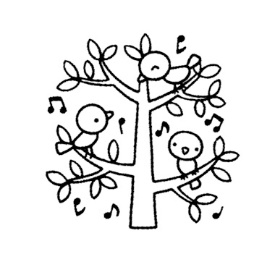 〒286-0202　電話 0476(93)3291  FAX 0476(92)7239ＵＲＬ http://www.taishikindergart.edisc.jp/